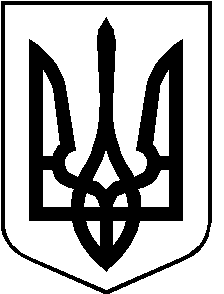 РОЖИЩЕНСЬКА МІСЬКА РАДАЛУЦЬКОГО РАЙОНУ ВОЛИНСЬКОЇ ОБЛАСТІвосьмого скликанняРІШЕННЯ  03 серпня 2022 року                                                                                      № 23/8Про затвердження технічних документаційіз землеустрою щодо встановлення (відновлення)меж земельної ділянки в натурі (на місцевості)Розглянувши клопотання ПрАТ «ВОЛИНЬОБЛЕНЕРГО» та технічні документації із землеустрою щодо встановлення (відновлення) меж земельної ділянки в натурі (на місцевості), керуючись пунктом 34 частини 1 статті 26  Закону України «Про місцеве самоврядування в Україні», керуючись статтями 12, 76, 116, 122, 125, 126, 202 Земельного кодексу України, статтями 19, 25, 30, 55 Закону України «Про землеустрій», частиною п’ятою статті 16 Закону України             «Про Державний земельний кадастр», Постановою Кабінету Міністрів України   від 17.10.2012 № 1051 «Про затвердження Порядку ведення Державного земельного кадастру», Законами України «Про оренду землі» та «Про державну реєстрацію речових прав на нерухоме майно та їх обтяжень», враховуючи рекомендації постійної комісії з питань депутатської діяльності та етики, дотримання прав людини, законності та правопорядку, земельних відносин, екології, природокористування, охорони пам’яток та історичного середовища     від 25.07.2022 № 24/5, міська радаВИРІШИЛА:		1. Затвердити технічну документацію із землеустрою щодо встановлення (відновлення) меж земельної ділянки в натурі (на місцевості) згідно додатку 1.		2. Встановити обмеження у використанні земельних ділянок та земельні сервітути згідно додатку 1.		3. Встановити розмір орендної плати за оренду земельних ділянок згідно додатку 1 наданих ПрАТ «ВОЛИНЬОБЛЕНЕРГО» -  3 % від їх нормативної грошової оцінки.	4. Зобов’язати ПрАТ «ВОЛИНЬОБЛЕНЕРГО»:4.1.  Укласти з Рожищенською міською радою договір оренди землі;4.2. Зареєструвати право оренди земельних ділянок в порядку, визначеному чинним законодавством України;4.3. Виконувати обов’язки землекористувача відповідно до вимог статті 96 Земельного кодексу України.	5. Контроль за виконанням даного рішення покласти на постійну комісію з питань депутатської діяльності та етики, дотримання прав людини, законності та правопорядку, земельних відносин, екології, природокористування, охорони пам’яток та історичного середовища Рожищенської міської ради.Міський голова                       			Вячеслав ПОЛІЩУКВербицький Микола 2154